 Παιδαγωγικό Τμήμα Δημοτικής Εκπαίδευσης 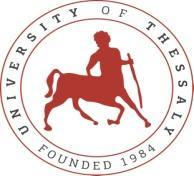 Μάθημα / Διαδικτυακά Περιβάλλοντας Μάθησης Εξάμηνο / 8ο Υπεύθυνος Καθηγητής / Κόλλιας Βασίλειος 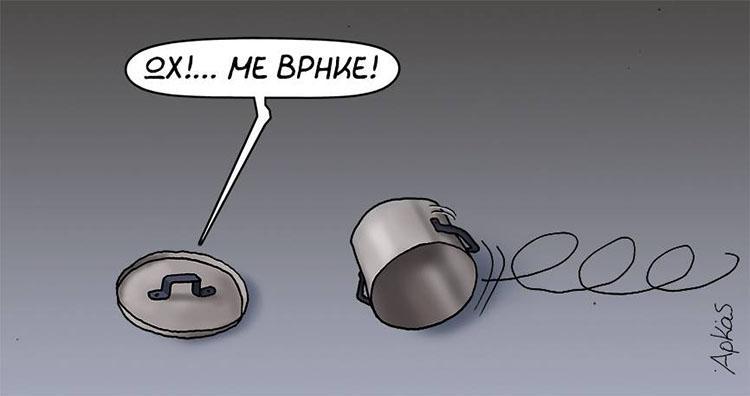 Θέμα / Ένας οδηγός για τις παροιμίεςΕπιμέλεια / Βασιλική Ζέρβα, Μαρία-Γεωργία Μάντζα, Αγνή ΠανταζοπούλουΔιεύθυνση της αρχικής σελίδας στο wiki των PbWorks /http://paroimies.pbworks.com/w/page/149326203/%CE%B2%20%CE%A0%CE%B5%CF%81%CE%B9%CE%B5%CF%87%CF%8C%CE%BC%CE%B5%CE%BD%CE%B1  Σύντομη περιγραφή για σχεδιαστές που εστιάζουν στη χρήση της εκπαιδευτικής τεχνολογίας Ο πρότυπος πίνακας κατανόησης και ανάλυσης των παροιμιών βοηθά σε γλωσσικό και νοητικό επίπεδο τους μαθητές να κατανοήσουν την έννοια της αναλογίας εντός μίας παροιμίας, αλλά και να αναζητήσουν παραδείγματα από την καθημερινή ζωή. Θεωρούμε ότι είναι ένα εύχρηστο εργαλείο, το οποίο με τη βοήθεια του/της εκπαιδευτικού θα απλοποιήσει τη διαδικασία «ταυτοποίησης» των παροιμιών. Για τον πρότυπο πίνακα χρησιμοποιήσαμε τη λειτουργία του πίνακα (table). Αυτός ο πίνακας, εφόσον συμπληρωθεί από τους μαθητές, θα αποτελεί έναν πολυτροπικό πίνακα, με στοιχεία για την «ταυτότητα» κάθε παροιμίας. Σύντομη περιγραφή για εκπαιδευτικούςΜε την κατασκευή του συγκεκριμένου Wiki οι μαθητές εμπλέκονται άμεσα στη σύνταξη του οδηγού παροιμιών, συνεπώς είναι εκείνοι που αξιολογούν τη δομή και το περιεχόμενό του. Το Wiki, ως μαθητοκεντρική δομή ξεφεύγει από τον παραδοσιακό τρόπο διδασκαλίας, όπου ο/η εκπαιδευτικός έχει επικουρικό και βοηθητικό ρόλο στο τελικό αποτέλεσμα. Ωστόσο, η ενσωμάτωση του Wiki στη μαθησιακή διαδικασία εξαρτάται από τον ίδιο τον εκπαιδευτικό, ο οποίος θα επιλέξει το διδακτικό αντικείμενο, το οποίο θα μπορούσε να παρουσιαστεί ορθότερα με τη χρήση των Wiki. Η καλλιέργεια ομαδικού πνεύματος και κλίματος εμπιστοσύνης από την πλευρά του/της εκπαιδευτικού αποτελεί το βασικό εφόδιο της εκπαιδευτικής επιτυχίας. Επομένως, ο αναγνώστης-εκπαιδευτικός καλείται να αξιολογήσει τον παρόντα σχεδιασμό όχι ως ένα «επικουρικό τρόπο μάθησης σε συνδυασμό με τον παραδοσιακό τρόπο διδασκαλίας», αλλά ως ένα εργαλείο, το οποίο απαιτεί κριτική σκέψη εκ μέρους του για την ορθή επιλογή και ένταξή του στη μαθησιακή διαδικασία. Τι θα χρειαστεί να έχει ετοιμάσει ο/η εκπαιδευτικός εκτός του υπολογιστή; Ο εκπαιδευτικός οφείλει να έχει φροντίσει για τη σωστή και εύρυθμη λειτουργία του εργαστηρίου. Οι αρμοδιότητές του σχετίζονται με την προετοιμασία και τη μελέτη ιστοσελίδων, την επίβλεψη τυχόν απρόοπτων κατά τη διεξαγωγή του μαθήματος (ενεργές ιστοσελίδες, επάρκεια μελανιού κλπ). Έχει έτοιμο τον οπτικοακουστικό εξοπλισμό, ηχεία με κατάλληλη ισχύ, ένα διαδραστικό ψηφιακό ασπροπίνακα ή ένα ψηφιακό προτζέκτορα. Ελέγχει το δίκτυο επικοινωνίας, το μέσο δηλαδή που επιτρέπει την πρόσβαση στο διαδίκτυο. Επιπλέον, απαιτείται η προετοιμασία του πλάνου και η «πρόβλεψη» πιθανών δυσκολιών κατά την εκτέλεση του πλάνου. Για παράδειγμα, υπάρχει περίπτωση οι μαθητές να μην δώσουν τις αναμενόμενες απαντήσεις ή να δυσκολεύονται να βρουν επαρκές υλικό. Ο/η εκπαιδευτικός πρέπει σε αυτή την περίπτωση είτε να τροποποιήσει τους στόχους του διδακτικού σχεδιασμού είτε να προβλέψει περισσότερες διδακτικές ώρες για την ολοκλήρωσή του.Προαιρετικά θα μπορούσε να οργανωθεί επίσκεψη στο Λαογραφικό Μουσείο της Λάρισας ή εκείνο της Σκοπέλου.Τι άλλα λογισμικά ή συσκευές θα χρειαστεί να έχει διαθέσιμα εκτός από τα Pbworks; Τι συνεργασία με γονείς χρειάζεται στο ψηφιακό κομμάτι;Για τον συγκεκριμένο σχεδιασμό δεν αναμένεται να εργαστούν οι μαθητές στο σπίτι. Ωστόσο, αν πραγματοποιούνταν μικτή μάθηση δια ζώσης και εξ αποστάσεως, εφόσον υπάρχει ηλεκτρονική συσκευή στο σπίτι, τότε οι γονείς μπορούν σε κάθε περίπτωση να ελέγξουν το περιεχόμενο της ιστοσελίδας Wiki. Σε κάθε περίπτωση απαιτείται η συγκατάθεση των γονέων, καθώς το Wiki είναι μια δημόσια πλατφόρμα. Η ενημέρωση των γονέων, εάν δεν πραγματοποιηθεί με έντυπη μορφή, τότε θα μπορούσε να υλοποιηθεί, εφόσον αυτό αποτελεί έναν εγκαθιδρυμένο τρόπο επικοινωνίας με τους γονείς, μέσω κάποιας εκπαιδευτικής πλατφόρμας. Ενδεικτικά αναφέρεται η πλατφόρμα «Εdmodo». Ο/η εκπαιδευτικός δημιουργεί μια εικονική τάξη με κωδικό, ο οποίος γνωστοποιείται τόσο στους γονείς όσο και στους μαθητές. Οι γονείς δημιουργούν λογαριασμό στην πλατφόρμα για να μπορούν να συμμετέχουν στις δραστηριότητες των παιδιών τους. Εναλλακτικά, ο εκπαιδευτικός μπορεί να επιλέξει μια ακόμη πλατφόρμα επικοινωνίας, όπως είναι τα blogs. Τα blogs είναι επικοινωνιακά εργαλεία με στόχο την κοινή χρήση πληροφοριών μεταξύ εκπαιδευτικού και γονέων. Η πρόσβαση είναι μια εύκολη διαδικασία. Επιτυγχάνεται με τη σύνδεση tablet ή κινητού τηλεφώνου ή υπολογιστή. Μέσω του blog οι εκπαιδευτικοί αναρτούν θέματα, άρθρα, εκπαιδευτικό υλικό, απόψεις για παιδαγωγικά ζητήματα, δραστηριότητες του σχολείου σε κοινή χρήση με τους γονείς. Τέλος, είναι απαραίτητη η ενημέρωση τόσο της διεύθυνσης του σχολείου όσο και των υπόλοιπων εκπαιδευτικών για κάθε πιθανότητα. Στόχοι / προσδοκώμενα μαθησιακά αποτελέσματα (γνώσεις, δεξιότητες, αξίες-στάσεις):Γενικοί ΣτόχοιΟι μαθητές να είναι ικανοί:Να έρθουν σε επαφή με την αναζήτηση ηλεκτρονικών και μη πηγών.Να συντάξουν πολυτροπικά κείμενα στην πλατφόρμα Wiki.Να διερωτώνται για το περιεχόμενο των εργασιών (Wiki) των συμμαθητών τους.Να σχολιάζουν τις εργασίες των συμμαθητών τους βάσει των ζητουμένων.Να αλληλεπιδρούν στο πλαίσιο διαλόγου και ανατροφοδότησης. Ειδικοί ΣτόχοιΟι  μαθητές να είναι ικανοί:Να ανασύρουν γνώσεις και παρατηρήσεις από βιώματά τους.Να παραλληλίζουν την παροιμία με παραδείγματα από την καθημερινή ζωή.Να είναι σε θέση να αναγνωρίζουν τα στοιχεία ενός πολυτροπικού κειμένου.Να ορίζουν και να αναγνωρίζουν την παροιμία.Να ορίζουν και να αναγνωρίζουν την αναλογία εντός μίας παροιμίας, χρησιμοποιώντας τον πρότυπο πίνακα.Να συντάσσουν ένα πολυτροπικό κείμενο.Να σκεφτούν κριτικά και με φαντασία, αξιολογώντας τις εργασίες των συμμαθητών τους. Να περιγράψουν μία παροιμία μέσω της τεχνικής της δραματοποίησης.Να συγγράψουν μία ιστορία (δημιουργική γραφή).Να αυτοσχεδιάσουν σε έναν υποθετικό διάλογο.Περιγραφή του σεναρίουΓια την διαλογική εμπλοκήΤο παρόν πλάνο ενεργοποιεί τη διαλογική εμπλοκή των μαθητών, καθώς με τη δημιουργία εννοιολογικού χάρτη, τη δραματοποίηση και την παραγωγή πολυτροπικού κειμένου οι μαθητές επικοινωνούν, συζητούν, εκφράζονται, εντοπίζουν διαφορές και ομοιότητες μεταξύ των εργασιών των συμμαθητών τους και ενισχύουν τη φαντασία τους. Επιπλέον, κυριαρχεί και η κατασκευαστική εμπλοκή, καθώς οι μαθητές μας εκτός του εννοιολογικού χάρτη καλούνται να δημιουργήσουν ένα κολάζ με εικόνες και αφίσες της επιλογής τους με βάση πάντα την κατηγορία παροιμιών στην οποία ανήκουν.Δικαιολόγηση των κύριων σημείωνΤο θέμα των «Παροιμιών» έχει ειδικό ενδιαφέρον για την εκπαιδευτική διαδικασία, καθώς συνδέεται με πολλαπλά στοιχεία τόσο γλωσσικά όσο και μαθηματικά. Πρόκειται, δηλαδή, για εκφράσεις του προφορικού λόγου, οι οποίες εσωκλείουν ιστορικά, πολιτιστικά και κοινωνικά στοιχεία και με τρόπο εύστοχο δηλώνουν αναλογίες ή όμοιες καταστάσεις. Το ζήτημα όμως των αναλογιών άπτεται και των μαθηματικών, συνεπώς το παρόν πλάνο με συγκεκριμένες τροποποιήσεις θα μπορούσε να αποτελέσει εισαγωγή για την ενότητα των αναλογιών στα μαθηματικά. Σημεία όπου μπορεί να πάει «στραβά» ο σχεδιασμόςΕκτιμούμε ότι το ζήτημα των παροιμιών, παρά το γνωστικό ενδιαφέρον που φέρει, θα δυσκολέψει τους μαθητές αναφορικά με την εύρεση της αναλογίας σε αυτές. Οι μαθητές σε αυτή την ηλικία, μπορούν να κατανοήσουν το νόημα μιας παροιμίας, όταν αυτή είναι μέρος ενός διαλόγου, αλλά αποσπασμένη από αυτόν, είναι πιο δύσκολο να αντιληφθούν το νόημά της. Λαμβάνοντας υπόψη τον παραπάνω συλλογισμό αποφασίστηκε η ένταξη της μεθόδου της αναλογίας στην εργασία, με σκοπό την εύκολη ερμηνεία των παροιμιών. Μέσα από τις αναλογίες ο αναγνώστης παρομοιάζει αντικείμενα με πρόσωπα. Για παράδειγμα, στην παροιμία « ήρθαν τ’ άγρια να διώξουν τα ήμερα»,  τι σημαίνει η λέξη ήμερα; Διερωτάται: Ποια ζώα χαρακτηρίζονται ως άγρια;  Ποια ως ήμερα; Ποιους ανθρώπους θα ορίζαμε άγριους;Ωστόσο, ακόμα και το ίδιο το ζήτημα της αναλογίας, επειδή πρόκειται να ένα σύνθετο ζητούμενο, αναμένεται να δυσκολέψει τους μαθητές, καθώς αφορά γλωσσικούς και όχι γεωμετρικούς όρους. Ο/η εκπαιδευτικός, έχοντας τον πιο υπεύθυνο ρόλο είναι αυτός που αντιλαμβάνεται την ύπαρξη των δυσκολιών που έχουν ορισμένοι μαθητές. Οφείλει με υπευθυνότητα και σωστή οργάνωση να δράσει εξατομικευμένα, παρέχοντας εξατομικευμένες γνώσεις που αντιστοιχούν στο μαθησιακό προφίλ των μαθητών με επίμονη προσπάθεια. Στέκεται και βοηθά τους αδύναμους μαθητές, τους ενθαρρύνει, τονώνει την αυτοπεποίθησή τους για να μην νιώθουν απομονωμένοι και περιθωριοποιημένοι από τους συμμαθητές τους. Παρέχει ανατροφοδότηση σχετικά με τα λάθη τους, καθώς και σε ό,τι αφορά την προσήλωσή τους στην εργασία που τους έχει αναθέσει.  Ο/η εκπαιδευτικός, επομένως, καλείται να υπενθυμίζει τον όρο της αναλογίας κατά τη διάρκεια του σχεδιασμού και ειδικότερα κατά τη διαδικασία επίβλεψης των εργασιών. ΔιάρκειαΣτόχοι (ειδικοί)Δραστηριότητες4 Διδακτ. ώρεςΝα ανασύρουν γνώσεις και παρατηρήσεις από βιώματά τους.Ψυχολογική & Γνωσιολογική Προετοιμασία Ο/η εκπαιδευτικός προβάλει την οθόνη του υπολογιστή του μέσω προτζέκτορα. Γράφει τη λέξη «παροιμίες», χρησιμοποιώντας την εφαρμογή popplet και καταγράφει τις σκέψεις των μαθητών. (κατασκευαστική εμπλοκή)4 Διδακτ. ώρεςΝα παραλληλίζουν την παροιμία με παραδείγματα από την καθημερινή ζωή.Να ορίζουν και να αναγνωρίζουν την παροιμία.Να ορίζουν και να αναγνωρίζουν την αναλογία εντός μίας παροιμίαςΝα είναι σε θέση να αναγνωρίζουν τα στοιχεία ενός πολυτροπικού κειμένου.Επαφή με τα νέα δεδομέναΟ/η εκπαιδευτικός αναγγέλλει το θέμα των επόμενων μαθημάτων: «Παροιμίες». Ακολουθούν ερωτήσεις του/της εκπαιδευτικού προκειμένου να προσεγγίσουν διερευνητικά οι μαθητές την καινούργια έννοια. Η παροιμίαΕνδεικτικές ερωτήσεις:-Τι ονομάζουμε παροιμία;-Πώς καταλαβαίνουμε ότι μία έκφραση είναι παροιμία;-Πότε χρησιμοποιούμε τις παροιμίες;-Αναφέρετε μερικά παραδείγματα.-Από τα παραδείγματα που αναφέρθηκαν, διακρίνετε θέματα στις παροιμίες; -Ποιες θεματικές ενότητες θα διακρίνατε; Ο/η εκπαιδευτικός χωρίζει τους μαθητές σε ομάδες ανάλογα με τον αριθμό των θεματικών ενοτήτων που προκύπτουν από τον εννοιολογικό χάρτη. Προτείνονται 5-6 ομάδες των 3 ατόμων. Αν, για παράδειγμα, ένα από τα θέματα είναι «τα ζώα», τότε η ομάδα θα ονομαστεί: «Παροιμιο-συλλέκτες ζώων». (διαλογική εμπλοκή)Η αναλογίαΟ/η εκπαιδευτικός εισάγει τους μαθητές στην έννοια της «αναλογίας» στις παροιμίες. Παραθέτει το παράδειγμα:Αγαπά ο θεός τον κλέφτη αγαπά και τον νοικοκύρη.Θέτει τα παρακάτω ερωτήματα:Τι σημαίνει η παροιμία αυτή;Με ποιον συγκρίνεται ο «κακός άνθρωπος» και με ποιον ο «καλός άνθρωπος»;Άρα, ο «καλός άνθρωπος» είναι ανάλογος του νοικοκύρη και αντίστοιχα ο «κακός άνθρωπος» του κλέφτη. Αυτή η σύγκριση είναι μία αναλογία. (διαλογική εμπλοκή)Το πολυτροπικό κείμενοΟ/η εκπαιδευτικός εισάγει τους μαθητές στην έννοια του «πολυτροπικού κειμένου», μιας και αποτελεί πυρήνα της δραστηριότητας των επόμενων μαθημάτων. Ενδεικτικές ερωτήσεις:-Πόσες λέξεις διακρίνετε στη λέξη «πολυτροπικός»;-Τι σημαίνουν αυτές οι λέξεις;-Με ποιους τρόπους μπορούμε να λάβουμε πληροφορίες;-Το βίντεο είναι πηγή πληροφόρησης; -Η φωτογραφία είναι πηγή πληροφόρησης; -Το κείμενο είναι πηγή πληροφόρησης;-Τι συμβαίνει αν συνδέσουμε τα παραπάνω;(διαλογική εμπλοκή ) Πέρα από τις ερωτήσεις που υποβάλλει ο/η εκπαιδευτικός στους μαθητές, όλοι μαζί αναζητούν στο διαδίκτυο παραδείγματα πολυτροπικών κειμένων είτε αυτά είναι ορθά είτε μη δομημένα σωστά, πραγματοποιώντας διάλογο, ούτως ώστε να έρθουν τα παιδιά σε επαφή, να έχουν καλύτερη εικόνα με το τι εστί “πολυτροπικό κείμενο”,  καθώς δεν έρχονται σε πλήρη επαφή με αυτά μέσω των ερωτήσεων μόνο.(διαλογική εμπλοκή) Σημειώσεις: Ο/η εκπαιδευτικός σημειώνει τις θεματικές ενότητες στο popplet. Αυτός ο εννοιολογικός χάρτης αποτελεί τον πυρήνα διερεύνησης του θέματος στο wiki. (κατασκευαστική )Υπάρχει περίπτωση οι μαθητές να αναφέρουν παραδείγματα παρομοιώσεων. Σε αυτή την περίπτωση θα εξηγήσουμε τη διαφορά παρομοίωσης και παροιμίας.(διαλογική)4 Διδακτ. ώρεςΝα συντάσσουν ένα πολυτροπικό κείμενο.Να ορίζουν και να αναγνωρίζουν την αναλογία εντός μίας παροιμίαςΝα γνωρίζουν τα χαρακτηριστικά ενός πολυτροπικού κειμένου.Επεξεργασία & Επέκταση στα νέα δεδομέναΜέρος α’ - Δομή του WikiΟ/η εκπαιδευτικός διαμοιράζεται την οθόνη του, όπου θα παρουσιάσει στους μαθητές τη δομή του Wiki. Η πλοήγηση συνοδεύεται από την οριοθέτηση του θέματος και επεξήγηση των ενοτήτων του οδηγού. Οριοθέτηση του θέματος (σενάριο):Θεωρείστε ότι είστε ένας Έλληνας μαθητής του εξωτερικού, ο οποίος διαβάζει στο πλαίσιο εκπαιδευτικού προγράμματος μεταξύ δημοτικών σχολείων της Ελλάδας και του εξωτερικού, έναν ηλεκτρονικό οδηγό για τις παροιμίες. (παθητική εμπλοκή)Ερωτήσεις για την επεξήγηση των ενοτήτων του οδηγού (βλ. Sidebar Wiki):-Τι αναμένετε να διαβάσετε μέσα σε αυτόν τον ηλεκτρονικό οδηγό προκειμένου να καταλάβετε και να μάθετε για τις παροιμίες;-Πώς θα μπορούσε να ξεκινάει ένας τέτοιος οδηγός;-Ποιες άλλες ενότητες θα μπορούσε να περιέχει αυτός ο οδηγός; (διαλογική εμπλοκή)Μέρος β’ – Έναρξη εργασίας στο WikiΟ/η εκπαιδευτικός παρουσιάζει τα ζητούμενα για τη δημιουργία του οδηγού παροιμιών και τα εργαλεία - εντολές του Wiki που θα χρησιμοποιήσουν οι μαθητές.Σημείωση: Θεωρούμε ότι οι μαθητές είναι ήδη εξοικειωμένοι με το περιβάλλον εργασίας του Wiki, συνεπώς ο εκπαιδευτικός αναφέρεται σύντομα στις σημαντικότερες λειτουργίες του.Σκοπός: Δημιουργία ενός ηλεκτρονικού οδηγού παροιμιών στο Wiki για Έλληνες μαθητές του εξωτερικού στο πλαίσιο εκπαιδευτικού προγράμματος.Ζητούμενα: Κάθε ομάδα καλείται να συντάξει ένα πολυτροπικό κείμενο όπου θα εξηγείται η ερμηνεία και το ιστορικό πλαίσιο της παροιμίας(εφόσον αυτό υφίσταται). Για τον εμπλουτισμό του κειμένου καλούνται οι μαθητές να αναζητήσουν υλικό στο διαδίκτυο (κείμενα, βίντεο), να χρησιμοποιήσουν χάρτες, στην περίπτωση παροιμιών με τοπικό χαρακτήρα, να ενσωματώσουν υπερσυνδέσμους προς άλλες ιστοσελίδες με ενδιαφέρον υλικό και φυσικά να καταγράψουν συζητήσεις - συνεντεύξεις επί του θέματος με μέλη της οικογένειάς τους. Η ανάλυση των παροιμιών και η εξάσκηση στην εύρεση της αναλογίας γίνεται βάσει πρότυπου πίνακα, ο οποίος παρουσιάζεται από τον/την εκπαιδευτικό (βλ. Wiki, ζ Πρότυπο επεξεργασίας παροιμιών). (διαλογική εμπλοκή)2 Διδακτ. ώρεςΝα σκεφτούν κριτικά και με φαντασία, αξιολογώντας τις εργασίες των συμμαθητών τους. Να είναι σε θέση να περιγράψουν μια παροιμία μέσω της τεχνικής της δραματοποίησης.Να συγγράψουν μία ιστορία.Να αυτοσχεδιάσουν σε έναν υποθετικό διάλογο.(Αυτό)αξιολόγηση-ΑνακεφαλαίωσηΠρόταση αΜέρος α’- Ανάγνωση πολυτροπικών κειμένων άλλων ομάδωνΟι μαθητές καλούνται να διαβάσουν τα κείμενα των άλλων ομάδων και να σκεφτούν (ως προετοιμασία για το τελευταίο μέρος του μαθήματος) τι προσωπικό θα ήθελαν να παράξουν με θέμα τις παροιμίες.(διαλογική εμπλοκή)Μέρος β’ – Δημιουργώ με τις παροιμίεςΚάθε ομάδα καλείται να δημιουργήσει ένα κολλάζ ή να αυτοσχεδιάσει σε μία δραματοποίηση ή να συγγράψει ένα μικρό παραμύθι όπου βασικό στοιχείο θα είναι οι παροιμίες που τους έκαναν περισσότερη εντύπωση κατά την ανάγνωσή τους. (κατασκευαστική εμπλοκή) Πρόταση β (εναλλακτική)-ΑυτοσχεδιασμόςΟ/η Εκπαιδευτικός συλλέγει όλες τις παροιμίες και τις καταγράφει ξεχωριστά σε μικρά κομμάτια χαρτί. Τοποθετεί τα χαρτιά σε ένα μικρό κουτί. Καταγράφει επιπλέον σε μικρά κομμάτια χαρτί 4-5 καταστάσεις της καθημερινότητας και τις τοποθετεί σε ένα άλλο κουτί. Οι μαθητές ανά δύο διαλέγουν δύο παροιμίες από το «κουτί των παροιμιών» όπως: “κύλισε ο τέτζερης και βρήκε το καπάκι”, “άλλη καμιά δε γέννησε μόνο η Μαριώ τον Γιάννη” και μία κατάσταση από το «κουτί των καταστάσεων» όπως: βρίσκομαι στο σουπερμάρκετ, περιμένοντας στην ουρά για το ταμείο και πιάνω συζήτηση με τον διπλανό - μπροστινό κλπ. Έτσι, δύο μαθητές καλούνται να φτιάξουν έναν υποθετικό διάλογο, εντάσσοντας σε αυτόν τις παροιμίες που διάλεξαν, υποδυόμενοι την υποθετική κατάσταση που κληρώθηκε. (διαλογική εμπλοκή)